EFEKTIVITAS METODE TIME TOKEN TERHADAP PENINGKATAN MOTIVASI BELAJAR SISWA PADA BIDANG STUDI PENDIDIKAN AGAMA ISLAM (Studi Eksperimen Di Kelas VII SMPN 2 Kaduhejo Kab. Pandeglang)SKRIPSIDiajukan pada jurusan Pendidikan Agama Islam Fakultas Tarbiyah dan Keguruan Universitas  Islam Negeri Sultan Maulana Hasanuddin Banten Sebagai Salah Satu Syarat untuk Memperoleh Gelar Sarjana Pendidikan (S.Pd)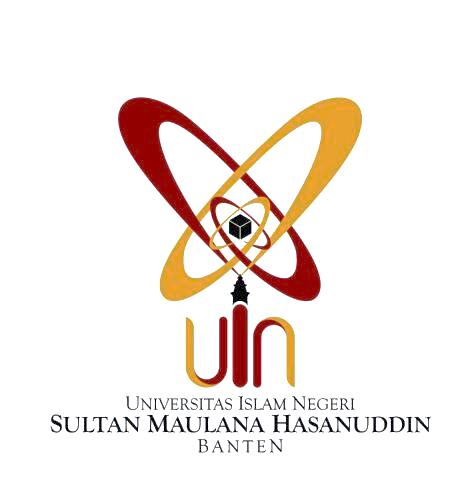 Disusun Oleh:Imas MuslimahNIM : 142101761FAKULTAS TARBIYAH DAN KEGURUAN UNIVERSITAS ISLAM NEGERISULTAN MAULANA HASANUDDIN BANTEN TAHUN 2018M / 1440 H